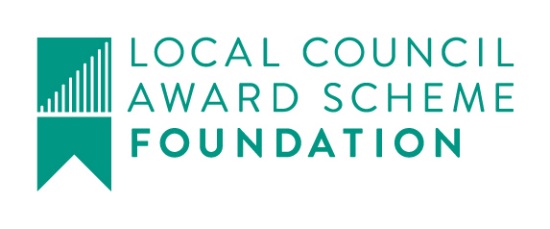 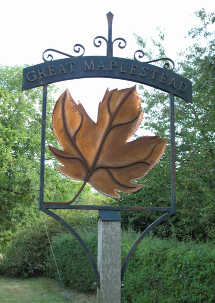   Great Maplestead Parish Council Members of the Great Maplestead Parish Council you are hereby summonsed to attend a PARISH COUNCIL MEETING of Great Maplestead Parish Council at the Village Hall, Great Maplestead on Wednesday 17th October 2018 at 7.30pm for the purpose of transacting the following business:	AGENDAApologies and reasons for absence  Minutes of previous meeting – Councillors are asked to agree the minutes of the Parish Council meeting held on the 29th August 2018 as a true and accurate account of proceedings of the meeting.Declarations of Interest (existence and nature) with regard to items on the agenda. Members of the Council are advised to declare the existence and nature of any ‘Disclosable Pecuniary’, ‘Other Pecuniary’ or ‘Non-Pecuniary’ interests relating to items on the agenda.County and District Matters – Updates and notifications to be received.Officers Reports & Information Exchange – No business decisions may be made.Public question time with respect to items on the agenda and other matters of mutual interest.Note: When the Council starts to discuss any item on the agenda where a member has an interest, the member with that interest must have regard to the Code of Conduct and make the necessary disclosure and leave the meeting where appropriate.  The maximum time allowed for public question time is 10 minutes or at the Chairman’s discretion.  At the close of this item members of the public will no longer be able to address the Council except at the invitation of the Chairman; members with Disclosable or Other Pecuniary interests will not be allowed to speak or address the Council on those interests unless a dispensation has been approved.Progress Updates – Clerk to report on actions from the 29th August 2018 meeting.8.	Business Items8.1	WW1 Commemorative “Tommy” There But Not There Campaign – Proposal to consider parish commemoration via purchase of 10” Silhouette soldier and name blocks to commemorate the Great Maplestead fallen, with funds paid being utilised for associated charities.8.2 	Park Benches/Picnic Tables – Proposal for purchase of new equipment.8.3 	Nets for Goal Posts on Village Paying Field – Proposal for replacement nets to be installed8.4	Environmental Project - Proposals to be agreed8.5	Permanent Boule Courts – Proposal for installation of permanent courts for village tournaments and general use	9.	Financial Report9.1 	Current bank balances:-9.2 	Noting of sums received:-9.3 	Ratification of payments made:-	SO Mrs Ann Crisp - Clerks Quarterly Salary Payment (Jul-Sep)			  £1214.33         	TransfersTF From Reserve Account to Current Account		                 		             £1300.00    	Payment(s) to be made requiring approval:-         	OB Mrs Ann Crisp –AVG PC Antivirus Security Renewal – 2 years                           £98.99	OB Mrs Ann Crisp – LCN Domain Name Renewal	2 years			       £19.14	OB Trustees of Great Maplestead Village Hall – hall hire (Apr-Oct)		       £78.0010.    Planning10.1	Application Decisions	None10.2	Applications Received	None11.	Correspondence – For notification	Rural Crime Advice Day – Wednesday 14th November, Great NotleyBDC Local Plan – Update on the latest stage in the process. Stage 1 of the plan has been reviewed by the Planning Inspectorate and requires more work as it is currently classed as “unsound”. Stage 2 of the plan will not be considered until Stage 1 is assessed as complete and satisfactory.ECC Highways Devolution Pilot – Invitation for parish councils to volunteer for pilot schemeScam Mail – Consumer advice from Royal MailBDC Polling Place Review - Notification of district review. No changes proposed to current arrangements within Great MaplesteadParishioner Correspondence – Concern raised regarding approaches received from other parishioners when using the village playing field12.	Content for E-newsletter  13.	Items for the Next Agenda	Please note that no decisions can lawfully be made under this item, LGA 1972 section 12 10(2)(b) states that business must be specified, therefore the Council cannot lawfully raise matters for decision.14.	Date of next meeting:   28 November 2018 at 7.30pm	 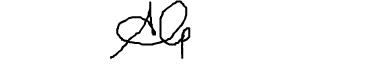 	Ann Crisp – Clerk		e-mail: anncrisp@greatmaplesteadpc.co.uk	Tel: 01787 460216   Current account:£119.56Reserve account:£7046.43  NWB Interest Paid August - September 2018  BACS Braintree District Council Precept (2nd payment)                                                                                            47p£2451.00